Tier II-Determinants of HealthExported from METEOR(AIHW's Metadata Online Registry)© Australian Institute of Health and Welfare 2024This product, excluding the AIHW logo, Commonwealth Coat of Arms and any material owned by a third party or protected by a trademark, has been released under a Creative Commons BY 4.0 (CC BY 4.0) licence. Excluded material owned by third parties may include, for example, design and layout, images obtained under licence from third parties and signatures. We have made all reasonable efforts to identify and label material owned by third parties.You may distribute, remix and build on this website’s material but must attribute the AIHW as the copyright holder, in line with our attribution policy. The full terms and conditions of this licence are available at https://creativecommons.org/licenses/by/4.0/.Enquiries relating to copyright should be addressed to info@aihw.gov.au.Enquiries or comments on the METEOR metadata or download should be directed to the METEOR team at meteor@aihw.gov.au.National Mental Health Performance Framework "> 
Tier II-Determinants of Health
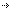 Tier II-Determinants of HealthDimensions
of this frameworkCommunity CapacityEnvironmental FactorsHealth BehavioursPerson-related FactorsSocioeconomic FactorsIdentifying and definitional attributesIdentifying and definitional attributesItem type:Framework DimensionMETEOR identifier:584850Description:Are the factors determining health changing for the better? Is it the same for everyone? Where and for whom are they changing for the worse?Identifying and definitional attributesIdentifying and definitional attributesItem type:Framework DimensionMETEOR identifier:584855Description:Characteristics of communities and families such as population density, age distribution, health literacy, housing, community support services and transportIdentifying and definitional attributesIdentifying and definitional attributesItem type:Framework DimensionMETEOR identifier:584858Description:Physical, chemical and biological factors such as air, water, food and soil quality resulting from chemical pollution and waste disposalIdentifying and definitional attributesIdentifying and definitional attributesItem type:Framework DimensionMETEOR identifier:584854Description:Attitudes, beliefs knowledge and behaviours (e.g. patterns of eating, physical activity, excess alcohol consumption and smoking)Identifying and definitional attributesIdentifying and definitional attributesItem type:Framework DimensionMETEOR identifier:584851Description:Genetic-related susceptibility to disease and other factors such as blood pressure, cholesterol levels and body weightIdentifying and definitional attributesIdentifying and definitional attributesItem type:Framework DimensionMETEOR identifier:584857Description:Socio-economic factors such as education, employment, per capita expenditure on health, and average weekly earnings